Language Arts Lab 2022-2023Abigail Barry—Room 1028Sub: RJ Kendall—Subbing September-December 2022Abigail.Barry@slcschools.orgClass Description:This course is designed to support students in their understanding and mastery of the Language Arts standards, curriculum, and content. Course Goals and Objectives:The goals of Language Arts Lab are to...Increase your understanding of Language Arts content and Standards.Improve your writing and reading of Language Arts texts.Provide extra support and time to complete Language Arts tasks and assignments.Course Materials:Students will be provided with:Writing utensilsComposition book, Canvas online work, highlighters, Course Requirements:You are required to participate and work every day. We will be focusing heavily on the assignments from your ELA classes, so it is imperative that you bring all materials for successful and productive work. If you are struggling with balancing the requirements for this class, please let me know—effective communication is the cornerstone of this class. Grading:Grades will be updated weekly in Canvas and PowerSchool.  Please be sure to check your grades.  You can revise all assignments for a better grade, and it wise to do so. Assignments for this class will be weekly reflections and goal setting, as well as tracking progress monthly, and conferencing with peers and the teacher about progress in the class. Please sign below if you have read, understand, and agree to the items listed in this disclosure. 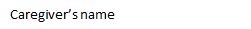 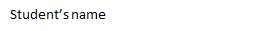 